Организаторы конференции: кафедра философии философского факультета Конференция будет проходить в смешанном формате очного и дистанционного общения.Председатель организационного комитета: декан философского факультета, заведующий кафедрой философии, доктор философских наук, профессор Габриелян Олег Аршавирович.Приглашаем принять участие в конференции коллег, аспирантов, всех, кого интересуют проблемы практической философии. Человек и человечество в настоящее время оказались перед серьезными вызовами нестабильного мира. Человек, его природа подвергаются испытаниям науки, техники, различных технологий, практически не имеющих социальных ограничений. Эпоха модерна сменилась эпохой постмодерна, не имеющей, по сути, не только своего имени, но и конструктивных ответов на современные глобальные проблемы. Впереди неизведанное даже самыми невероятными футурологическими проектами. В этих условиях роль практической философии, основанной на практическом разуме, становится фундаментально востребованной. Перед ней, как мудростью, стоит задача обеспечить здравый смысл практичными формулами оптимальных действий во всех сферах жизнедеятельности человека в ситуации растущей неопределенности.  На конференции предполагается обсуждение следующих вопросовПрактическая философия в эпоху постмодерна: траверсы классической парадигмыМораль и этика в размерностях современного мира: культура, экономика, политика   Практический разум и фундаментальные вопросы современности: поиск ответов  Философия войны и миарФилософия и этика в пространстве политики и праваФилософия ответственности и/или ювенальный прорыв?Социальная антропология: вызовы трансгуманизмаСознание vs искусственный интеллект: перспектива человеко-машинных отношенийИдеология в современном обществе: реновация, синтез, эклектика?Ответы религии на современные вызовы: философская рефлексияФилософия современного хозяйства и деловая этикаЭтика СМИ: деградация или новый уровень?Возможность экологического императиваСоциальные перспективы науки: потенциал и пределы Перипетии современного методологического сознанияТехнологии мышления в проектной деятельности и практике повседневностиНа конференции будет обсужден план работы Международной Ассоциации Практической Философии, созданной в сентябре 2021 г. в рамках программы деятельности Крымского отделения Российского Философского Общества.Рабочие языки: русский, английский.Отобранные тезисы будут опубликованы в сборнике в электронном и бумажном форматах и размещены в РИНЦДля участия в конференции необходимо отправить в электронном виде заявку и тезисы выступления не позже 8 мая 2022 г. по адресу: е-mail: Safonov7070@mail.ruТелефон для справок: +7 978 881 01 80 (секретарь конференции Сафонова Наталия Вячеславовна).Предоставляемый материал должен быть тщательно выверен и отредактирован. Оргкомитет оставляет за собой право отклонения материалов, не соответствующих научному уровню и тематике конференции. В программу конференции будут включены только отобранные оргкомитетом доклады.Тезисы, обсужденные на конференции, могут быть доработаны в статью и представлены для публикации в Ученых записках (серия философия, политология, культурология) КФУ им. В.И. Вернадского (издание ВАК).Организационный взнос для очных участников составляет 2000 рублей, для заочных участников 1000 рублей, для аспирантов – 500 рублей. Регистрационный взнос предназначен для покрытия организационных расходов. Публикация материалов конференции предусматривает две возможности. 1. Отобранные авторские материалы будут опубликованы в пятом сборнике материалов конференции. Все статьи сборника будут индексированы в РИНЦ. 2. Предусматривается также возможность публикации материалов конференции в Ученых записках Крымского федерального университета (Серия: Философия. Политология. Культурология) в 2022 г. Журнал лицензирован в ВАК. Статьи журнала индексируются в РИНЦ. (Требования к публикациям см. на сайте журнала).Интернет страница   конференции http://praxis-conf-ph.cfuv.ru  График работы конференции: 19 мая – пленарное заседание, секционные заседания. 20 мая – секционные заседания. Командировочные расходы осуществляются за счет участников и направляющей стороны.Место проведения: г. Симферополь, проспект Академика Вернадского, 20. Конференц-зал (3-й этаж). Дом-музей А.П. Чехова в Ялте: (г. Ялта, ул. Кирова, 112).Требования к оформлению заявки и текстов выступленийУчастникам необходимо предоставить в отдельных файлах: 1) заявку на участие; 2) текст статьи Текст статьи и заявка высылаются в отдельных файлах и называются по фамилии автора: Иванов_статья; Иванов_заявка. Образец Заявки на участие в конференции Требования к оформлению тезисов: объём до 6 страниц (от 5 до 10 тысяч знаков с пробелами), шрифт Times New Roman, кегль 14, интервал 1,5. Поля со всех сторон 2 см. В левом верхнем углу указываются: УДК, ниже по центру – название статьи (жирным шрифтом, на русском и английском языке), фамилия и инициалы, ученая степень и должность (на русском и английском языке). Ниже размещается аннотация на русском и английском языках, а также ключевые слова, на русском и английском языках. Страницы не нумеруются. Сноски указываются в квадратных скобках [х, с. хх], список литературы в конце текста, оформленный по ГОСТу. Пример оформления статейУДКНАЗВАНИЕ СТАТЬИARTICLE TITLEФИОстепень, звание,  должность, место работы(на русском и английском языках)Иванов Иван Иванович д-р филос. наук, профессор, г. Симферополь, Крымский федеральный университет имени В. И. Вернадского, профессор кафедры философии. Ivanov Ivan IvanovichDoctor of Philosophical Sciences, Professor, Simferopol, Crimean Federal V. I. Vernadskiy University, Full Professor of the Department of Philosophy. Аннотация (2-3 предложения)Abstract...Ключевые слова:...Key words:...ТекстЛитература1. Никифоров А. Л. Философия и история науки: Учеб. пособие / А. Л. Никифоров. – М.: ИНФРА-М, 2016. – 176 с.Заполненные заявки принимаются в электронном виде по адресу:E-mail: Safonov7070@mail.ru не позже 8 мая 2022 г. 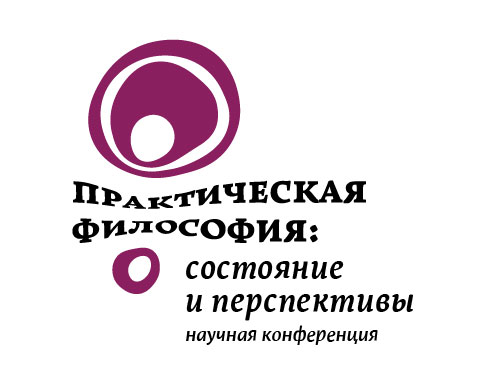 Дом-музей А.П. Чехова в Ялте: г. Ялта, ул. Кирова, Республика КрымV научная конференция состоится 19-20 мая 2022г. г. Симферополь, проспект Академика Вернадского, 20конференц-залДом-музей А.П. Чехова в Ялте: (г. Ялта, ул. Кирова, 112).ФГАОУ ВО 
«Крымский федеральный университет 
имени В. И. Вернадского»Институт «Таврическая академия» 
Философский факультет«Выражения знать жизнь и уметь жить по своему значению далеко не одинаковы: первое означает понимать игру, свидетелем которой был человек, второе – участвовать в этой игре». Иммануил Кант Антропология с прагматической 
точки зрения.ФИО (полностью)  Страна, город  Ученая степень, звание и должность  Место работы (полное и сокращенное название) e-mail  Контактный телефон  Название доклада  Участие в конференции: очное/заочное Необходимость  техники  Необходимость официального приглашения для командировки (на чьё имя (ФИО и должность) и по какому адресу его надо высылать  